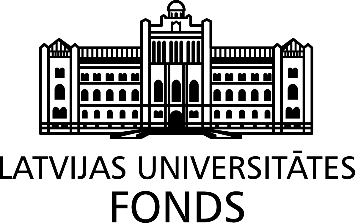 LU FONDA ADMINISTRĒTĀS Alfreda M. Zoltnera izcilības stipendijas matemātikāKRITĒRIJI STIPENDIJAS PRETENDENTA IZVĒRTĒŠANAI Pretendenta atbilstības nosacījumi:LU pētnieki, vadošie pētnieki, docenti, asociētie profesori, profesori fundamentālā vai lietiškā matemātikā. Pieteikšanās brīdī pretendentam jābūt ne vairāk kā 10 gadu kopš doktora grāda iegūšanas. Pretendentam jābūt gatavam:Pētījuma atskaites – vienu reizi pusgadā iesniegt detalizētu zinātnisko sasniegumu atskaiti (tai skaitā, iesniegtas publikācijas augstas raudzes žurnālos u. tml.);
Publiski pasākumi - obligāta brīvprātīgā iesaistīšanās studiju kursu realizācijā (vismaz 3 - 4 stundas mēnesī), bet akceptējams arī lekcijas doktorantūras skolās;
Zinātnes komunikācijas pasākumi - vismaz viena aktivitāte ceturksnī, iekļaujot populārzinātniskus rakstus, radio un TV intervijas u.c. publicitāti.
Pētījuma izstrādes termiņš:3 gadi (ik gadu tiek izvērtēta izcilība pētniecībā (publikācijas un konferences), kā arī spēja 3-5 gadu perspektīvā piesaistīt finansējumu..Pieteikuma dokumenti:CV;Reprezentatīvās publikācijas (pdf kopijas); Pieteikuma anketa;Pētījuma pieteikums (līdz 5 lpp.);2 rekomendācijas.ANKETAKonkursam "Alfreda M. Zoltnera izcilības stipendija "PĒTĪJUMA PIETEIKUMSKonkursam "Alfreda M. Zoltnera izcilības stipendija"Apjoms - ne vairāk kā 5 lpp.Pētījuma tēma, mērķis, uzdevumi, struktūra, rezultāti un zinātniskā novitāte. CURRICULUM VITAE (CV)Konkursam "Alfreda M. Zoltnera izcilības stipendija"Vārds Uzvārds     Zinātnes nozarePētījuma nosaukumsPētījuma izstrādes laiksno/līdzPievienotie dokumenti:     CV (pielikumā paraugs)Pievienotie dokumenti:     Pētījuma pieteikums (pielikumā veidlapa)Reprezentatīvās publikācijas (pdf kopijas)1. Vispārīgās ziņasVārds, UzvārdsPersonas kodsMob. TelefonsDeklarētā adreseE-pasta adreseBankas konta numurs2. Izglītība Augstākā (iegūtais grāds, iegūšanas vieta un gads)3. Darba pieredze Darbavietas nosaukums, amats4. Publikācijas Publikācijas (norādīt pilnu nosaukumu, līdzautorus, izdevumu, publicēšanas gadu, vietu un lappušu skaitu, norādīt, vai publikācija ir sagatavota, iesniegta publicēšanai vai publicēta):periodikā ar aprēķinātu citējamības indeksucita veida periodikāmonogrāfijasmonogrāfiju daļascitas publikācijas (mācību grāmatas, mācību līdzekļi, kas izdoti reģistrētos apgādos, populārzinātniskas publikācijas, patenti, licences u.c.)5. Līdzdalība konferencēs Piedalīšanās ar referātu (jebkura veida) konferencēs un kongresos (norādīt pasākuma norises vietu un laiku, referāta nosaukumu, līdzautorus, tēžu publicēšanas izdevumu, vietu, gadu, lapaspušu skaitu):starptautiskas konferences vai kongresivietējas konferences vai kongresicits6. Pedagoģiskais darbs un pētniecībaLektora darba pieredzes apgūšana, piedaloties bakalaura, maģistra studiju programmu realizācijā Vadītie vai recenzētie bakalaura vai kvalifikācijas darbi Dalība konkursa kārtībā iegūto zinātnisko projektu realizācijā pēdējo 3 gadu laikā (projekta nosaukums, realizācijas laiks, finansētājs un amats)7. Starptautiskā sadarbība Stažēšanās ārzemju augstskolās un pētniecības iestādēs (viena mēneša ilgumā vai 2-6 mēneši bez pārtraukuma)Darbu izpilda sadarbībā ar ārvalstu partneriemLekcijas, skolas u.c. ārzemju augstskolās un pētniecības iestādēsCits